АННОТАЦИЯДисциплины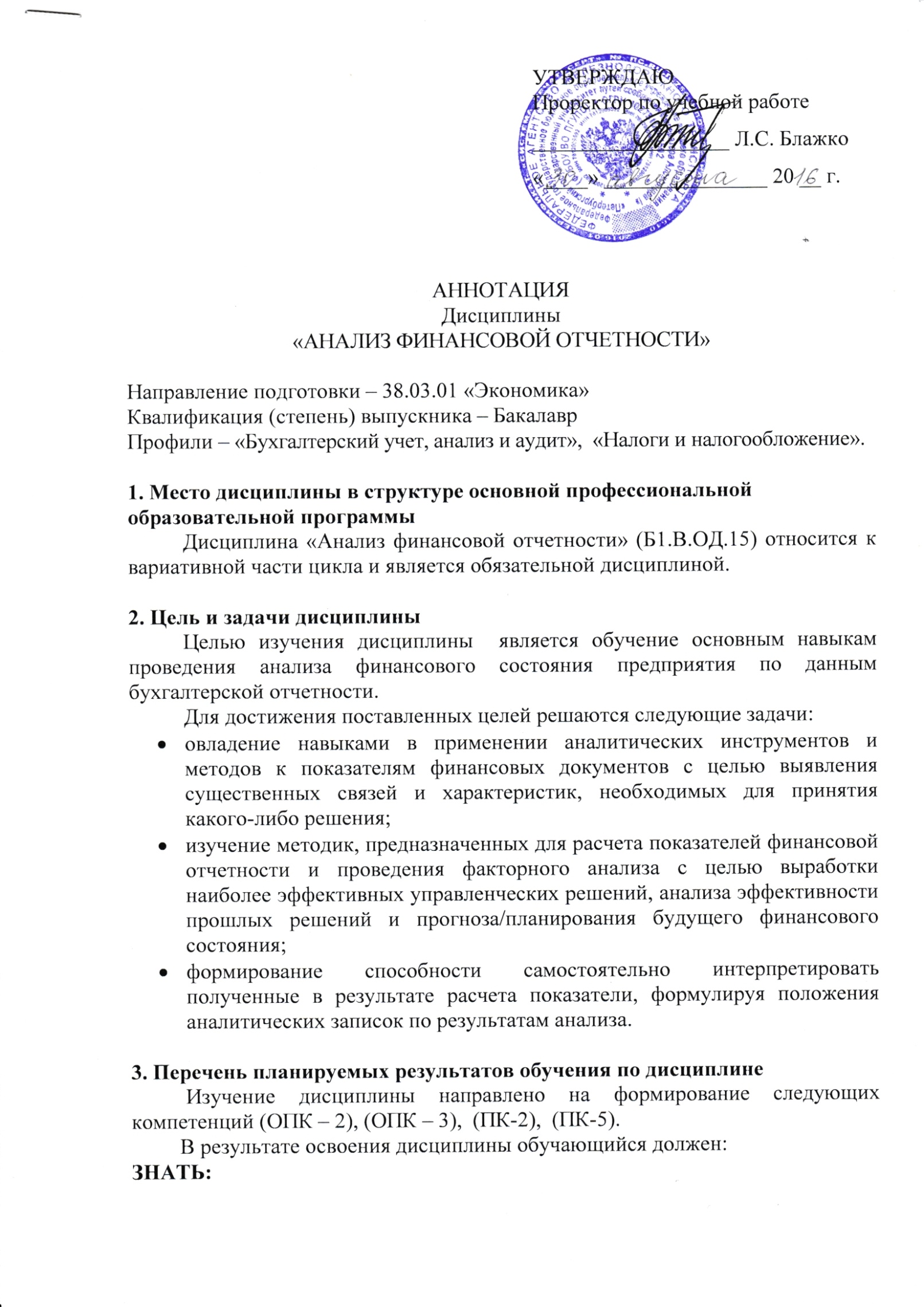 «АНАЛИЗ ФИНАНСОВОЙ ОТЧЕТНОСТИ» Направление подготовки – 38.03.01 «Экономика» Квалификация (степень) выпускника – БакалаврПрофили – «Бухгалтерский учет, анализ и аудит», «Налоги и налогообложение».1. Место дисциплины в структуре основной профессиональной образовательной программыДисциплина «Анализ финансовой отчетности» (Б1.В.ОД.12) относится к вариативной части цикла и является обязательной дисциплиной.  2. Цель и задачи дисциплиныЦелью изучения дисциплины является формирование компетенций, указанных в п. 3 аннотации.Для достижения поставленной цели решаются следующие задачи:- приобретение знаний, указанных в п. 3 аннотации; - приобретение умений, указанных в п. 3 аннотации;- приобретение навыков, указанных в п. 3 аннотации.3. Перечень планируемых результатов обучения по дисциплинеИзучение дисциплины направлено на формирование следующих компетенций: ОПК – 2, ОПК – 3, ПК-2, ПК-5.         В результате освоения дисциплины обучающийся должен:ЗНАТЬ:сущность и системность показателей бухгалтерской финансовой отчетности, как объекта анализа; зависимость показателей отчетности и результатов ее анализа от учетной политики организации и изменениях такой учетной политики;цели и задачи анализа финансовой отчетности, как элемента информационного обеспечения процесса принятия управленческих решений;инструменты анализа финансовой отчетности.  УМЕТЬ:определять потребность в исходных данных для анализа;рассчитывать значение финансовых коэффициентов;интерпретировать значение показателей, получаемых в процессе анализа;формировать аналитические записки по результатам анализа отчетности.ВЛАДЕТЬ:практическими навыками по подготовке информации для проведения анализа; практическими навыками по проведению аналитических процедур и оформлению результатов анализа;методами оценки различных систем показателей, характеризующих обеспеченность предприятия отдельными видами ресурсов.4. Содержание и структура дисциплиныСтруктура и содержание форм бухгалтерской финансовой отчетности и методы ее анализаАнализ бухгалтерского баланса предприятия.Анализ платежеспособности предприятия.Анализ финансовой устойчивости предприятия.Анализ оборачиваемости.Анализ отчета о финансовых результатахАнализ отчета о движении денежных средств.Прогнозирование вероятности банкротства.Прогнозирование финансового состояния.5. Объем дисциплины и виды учебной работыОбъем дисциплины –2 зачетные единицы (72 час.), в том числе:Для очной формы обучения:лекции – 16 час.практические занятия – 16 час.самостоятельная работа – 31 час.Контроль - 9 часовФорма контроля знаний – зачет.Для заочной формы обучения:лекции –4 час.практические занятия –4 час.самостоятельная работа – 60 час.Контроль- 4 часаФорма контроля знаний – зачет, контрольная работа.